Charity No: SCO4414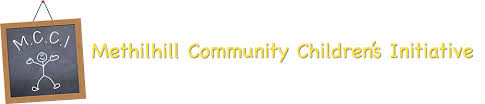 From Seed to Plate  A course in skills building leading to increased employability and independent livingReferral Form(Please complete in full).  Any questions contact, Marianne, or Zora at MCCI on 01592 719422Referrers DetailsCustomer DetailsBarriers to employability/Independent living (Please tick all the boxes that apply)Is the person being referred receiving support from any other groups at this time?  If yes, who?Reason for Referral - Please describe why you have made the referral, and what benefits you feel it will have?What if any, support is required?Referred person consent, has the young person consented to the information being shared?If no, give a reason to support your answerOffice use onlyPlease return the form tomcciprojects@outlook.comMarianne O’Neill/Zora TamasProject facilitators – Seed to Plate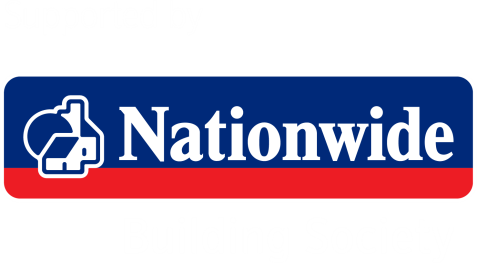 Referrers Name:Referral Date:Organisation:Email Address:Position:Carer/Support member:Contact No:Preferred Contact Method:Name:DOB:Address:Contact No:Postcode:Email address:Looked after personLong term unemployedLiving with long term physical illnessUnable to workLiving with a learning difficultyEmployment Deprived AreaLiving with mental health issuesUnderemployedLow skilledLow income householdLiving in a jobless householdLack of CommunicationYesNoReferrals Signature: Date:File Closed Date:Reason: